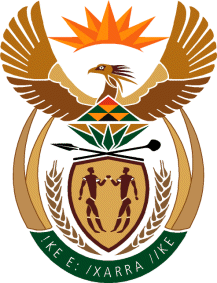 MINISTRY OF DEFENCE & MILITARY VETERANSNATIONAL ASSEMBLYQUESTION FOR WRITTEN REPLY1278. Mr S J F Marais (DA) to ask the Minister of Defence and Military Veterans: With reference to her reply to question 395 on 15 March 2016, (a) how many burglaries from the Military Police Service facilities were reported at either (i) the Military Police Service station and/or (ii) the SA Police Service in the (aa) 2012-13, (bb) 2013-14 and (cc) 2014-15 financial years and (b) what was the (i) nature of the stolen goods in each case and (ii) monetary worth of such losses as determined by the SA National Defence Force? NW1426EREPLY: Burglary cases reportedMilitary Police Service Stations – Three cases of burglary were reported.(aa)	2012-13: One case of burglary at haba Tshwane  Military Police Area Office (MPAO) and one burglary at Daquar MPAO.(bb)	2013-14: No burglary was reported.(cc)	2014- 15: One case of burglary at Bloemfontein MPAONature of stolen goods is TV, two edge cutters.TV (Thaba Tshwane)					R6,000.002x edge cutters (Daquar)				R5,000.00Forced entry (Bloemfontein – nothing stolen)There were no cases reported to the South African Police Service